Anmeldung bis zum 20.10.2017 an:Ich melde mich für folgenden Nachmittagsworkshop an:Ich benötige zur Teilnahme Hilfsmittel: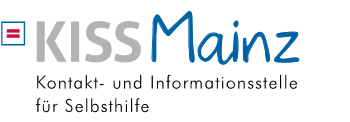 Parcusstraße 855116 MainzTelefax: 06131/201773E-Mail: info@kiss-mainz.deNameVornameSelbsthilfeeinrichtungFunktionKontaktdatenStraße, HausnummerPLZ, OrtTelefonTelefaxMobilE-MailWorkshop 1□Workshop 2□Workshop 3□Gebärdendolmetscher□Hörbehindertenanlage□Sonstiges: